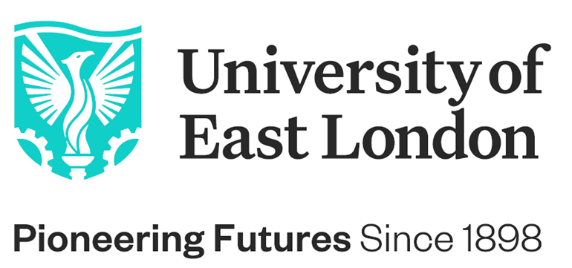 Build your career, follow your passion, be inspired by our environment of success #BeTheChange THE UNIVERSITY OF EAST LONDONIf you are seeking a career that combines innovative education with a passion for crafting positive change, look no further than the University of East London. Founded in 1898 to meet the skills needs of the 2nd industrial revolution, we’re now in Year 5 of our ground-breaking 10-year Vision 2028 strategic plan, orchestrated by our Vice-Chancellor and President, Professor Amanda Broderick.Our goal is to advance industry 5.0 careers-first education and provide a clear path to the jobs and opportunities of the future. We are committed to driving diversity in the 5.0 talent pipeline, working in partnership to promote talent wherever it is found and creating a sustainable, inclusive, and green future.But we can't achieve this goal alone. We need forward-thinking, innovative, and curious individuals like you to join our community and help us shape the future. As part of our team, you'll have the opportunity to work with a diverse range of people who share your passion for generating positive change. We’re an inclusive and welcoming community that is constantly moving forward, never satisfied with the status quo.If you're ready to join a team that values your outstanding skills and perspectives and is dedicated to making a difference, we invite you to explore a career with us. We are excited to welcome versatile individuals who are committed to advancing their careers while making a positive impact on the world.THE DEPARTMENT OF COMPUTER SCIENCE AND DIGITAL TECHNOLOGIESThe position is based within the Computer Science and Digital Technologies (CDT) Department. The CDT Department delivers a range of over 20 undergraduate, postgraduate, degree apprenticeship and professional doctorate courses in areas such as computer science, AI, cloud computing, mobile computing, computing for business, data science, cyber security, information security and digital forensics. The department prides itself on excellent student experience, with computer science courses at UEL achieving first place in the UK for student satisfaction in the 2020 NSS. In the recent UK-wide assessment of university research, conducted through the latest Research Excellence Framework (REF), for Computer Science at UEL, the department was ranked 1st in London amongst London modern universities, with 100% of our impact and over 80% of our outputs recognised as either world leading or internationally excellent. Our ambition is to be a global department of stature, producing the leaders, thinkers, and paradigm-shifters of tomorrow – and you could help us achieve that goal. That’s because, right now, we’re going through a period of growth that will create a vastly increased student capacity. As a result, we’re looking to recruit a wide range of staff in a variety of roles and are keen to hear from innovative, high-energy people with a real desire to help make a positive difference and thrive within our unique school community.JOB PURPOSEAs an expert in the field of Cloud Computing, you will deliver lectures, workshops, seminars, tutorials, and practical sessions. In addition to preparing teaching materials to conduct assessments in accordance with UEL’s quality standards. You will potentially lead modules and courses in fields related to Cloud Computing and you will contribute to the school’s vibrant research and/or knowledge transfer activities in this area - which include publishing in this area and obtaining research grants and funding. You will also mentor early-career academics, lecturers, and senior lecturers, where appropriate. You will be expected to adopt the latest teaching pedagogy and develop good practice, taking full advantage of teaching and assessment tools and technological advancement and you will also contribute to and participate in university-led and/or school initiatives and developments in line with strategic plans and KPIs.KEY DUTIES AND RESPONSIBILITIESTo aid the strategic leadership of the department in terms of teaching and research, with a clear focus on the delivery of the Strategic Plan of department and school in line with the university’s corporate strategy Vision 2028. To teach and assess students.To exercise a high standard of output-oriented applied research both personally and as a member of a team.To supervise UG and PG level student research projects.To contribute to the development, design, delivery, and leadership of modules at various levels, including assessment methods, ensuring that the learning materials and methods of delivery meet defined learning objectives.To support the Head of Department to ensure the effective day-to-day operation of the allocated academic area.To undertake operational and administrative responsibilities as allocated (e.g., module leader); making an important contribution to the accreditation of courses and quality control processes; playing a key role in validations, liaising with accreditation bodies as necessary.Working with colleagues to ensure efficient and effective running of programmes and modules and the achievement of department and university deadlines.To support curriculum development and new course development.To take on responsibilities (leading small projects where appropriate) in relation to university-led and/or department strategic initiatives including areas such as commercial income generation activity; student recruitment and retention; partnership development; development of flexible and work-based learning provision; development of widening participation activities.To participate with other staff in the development of teaching, learning and assessment strategies.To play a role in representing both the course(s) and the school in student recruitment and retention activities including participation in Clearing activities during the summer period and in Open Days throughout the year.To assist with the pastoral care of students as Academic Advisor.To undertake staff development as needs are identified by the individual and/or line manager.To enhance the quality of teaching provision and programme development, drawing on leading practices from the HE and other sectors, and building e-learning into the delivery of teaching to students as appropriate, including electronic formative and summative assessment.To maintain and develop areas of expertise in appropriate ways under the general guidance and oversight of the appropriate academic manager, contributing to the discipline area’s activities and reputation both internally and externally.To participate in university activities as required through membership of committees, working groups etc., as required.To be involved in research-informed teaching projects as required.To mentor early-career academics, lecturers, and senior lecturers, if required.To be involved in the school’s and the wider university quality assurance systems and processes.To engage as link tutor on the Overseas Collaboration and partnership portfolio, if required.To represent the school on various internal and external committees in consultation with the Dean of School.To establish and maintain links with commercial organisations and/or laboratories operating in the relevant field in the UK and abroad.To undertake such reasonable duties as may be requested by senior management of the university and the school.To carry out research of the highest scientific quality with tangible outputs. [Professor]To carry out public engagements and communicating scientific findings of highest quality. [Professor]PERSON SPECIFICATIONKNOWLEDGE, SKILLS,  EXPERIENCEEssentialOutstanding specialist knowledge in the Cloud Computing area.Experience of module and programme leadership in Higher Education.Experience with research project publications and funding and ability to lead a team and supervise research students.Evidence of knowledge transfer activity and collaborations with industry.An ability to teach at Undergraduate, Postgraduate and research degree level and to undertake module administration and personal tutorship.DesirableExperience in design and development of a programme of study in Higher Education, and to develop creative teaching methods.COMPETENCIES REQUIREDAn inspirational teacher who collaborates well with colleagues and students in order to achieve the best possible outcomes for students.A strong commitment to widening participation and a deep understanding, based on solid experience, of how to bring out the best in students from diverse backgrounds, including those who may have under-performed in the past.EDUCATION, QUALIFICATIONS AND ACHIEVEMENTSEssentialA PhD within the CDT area.Proven research track record (including high-quality refereed publications in high-impact journals) within the area of Cloud Computing.DesirableA Certificate in Teaching and Learning in Higher Education or Fellowship of the Higher Education Academy.Professional membership of an appropriate professional body e.g., BCS, IEEE.UEL is an inclusive equal opportunities employer and are proud of our Equality, Diversity, and Inclusivity achievements. We expect all employees of UEL to accept our EDI policy and will not tolerate discrimination in any form. As an employee of UEL, we expect you to follow all relevant Health & Safety policies.So, if you’d like to take your career to the next level with us here at the University of East London and are passionate about our environment and commit to success, we want you to apply today!Job TitleSenior Lecturer/Associate Professor in Cloud ComputingSchool / ServiceSchool of Architecture, Computing and EngineeringGrade and Salary RangeSenior Lecturer starting from £51,030 per annum, inclusive of London WeightingAssociate Professor starting from £59,960 per annum, inclusive of London WeightingLocation and Hybrid working statusDocklands CampusReporting toHead of Department (Computer Science and Digital Technologies)Liaison withUniversity staff and students, local employers, schools, and collegesContract typePermanent, full time